A. Course Identification 6. Mode of Instruction (mark all that apply)7. Actual Learning Hours (based on academic semester)* The length of time that a learner takes to complete learning activities that lead to achievement of course learning outcomes, such as study time, homework assignments, projects, preparing presentations, library timesB. Course Objectives and Learning Outcomes3. Course Learning Outcomes C. Course ContentD. Teaching and Assessment 1. Alignment of Course Learning Outcomes with Teaching Strategies and Assessment Methods2. Assessment Tasks for Students *Assessment task (i.e., written test, oral test, oral presentation, group project, essay, etc.)E. Student Academic Counseling and SupportF. Learning Resources and Facilities1.Learning Resources2. Facilities RequiredG. Course Quality Evaluation Evaluation areas (e.g., Effectiveness of teaching and assessment, Extent of achievement of course learning outcomes, Quality of learning resources, etc.)Evaluators (Students, Faculty, Program Leaders, Peer Reviewer, Others (specify) Assessment Methods (Direct, Indirect)H. Specification Approval DataCourse Title:                    Telescopes and AccessoriesCourse Code:ASTR 211Program:ASTR-MATHDepartment:     AstronomyCollege:ScienceInstitution:King AbdulAziz University1.  Credit hours:1.  Credit hours:1.  Credit hours:1.  Credit hours:2. Course type2. Course type2. Course type2. Course type2. Course type2. Course type2. Course type2. Course type2. Course type2. Course type2. Course type2. Course type2. Course type2. Course type2. Course type2. Course type2. Course typea.UniversityUniversityCollegeCollegeCollegeDepartmentDepartmentDepartmentDepartmentOthersb.b.RequiredRequiredRequiredRequiredElectiveElectiveElective3.  Level/year at which this course is offered:3.  Level/year at which this course is offered:3.  Level/year at which this course is offered:3.  Level/year at which this course is offered:3.  Level/year at which this course is offered:3.  Level/year at which this course is offered:3.  Level/year at which this course is offered:3.  Level/year at which this course is offered:3.  Level/year at which this course is offered:3.  Level/year at which this course is offered:3.  Level/year at which this course is offered:3.  Level/year at which this course is offered:4th  Level  /  2nd  Year4th  Level  /  2nd  Year4th  Level  /  2nd  Year4th  Level  /  2nd  Year4th  Level  /  2nd  Year4.  Pre-requisites for this course (if any): ASTR 201 ,  PHYS 1104.  Pre-requisites for this course (if any): ASTR 201 ,  PHYS 1104.  Pre-requisites for this course (if any): ASTR 201 ,  PHYS 1104.  Pre-requisites for this course (if any): ASTR 201 ,  PHYS 1104.  Pre-requisites for this course (if any): ASTR 201 ,  PHYS 1104.  Pre-requisites for this course (if any): ASTR 201 ,  PHYS 1104.  Pre-requisites for this course (if any): ASTR 201 ,  PHYS 1104.  Pre-requisites for this course (if any): ASTR 201 ,  PHYS 1104.  Pre-requisites for this course (if any): ASTR 201 ,  PHYS 1104.  Pre-requisites for this course (if any): ASTR 201 ,  PHYS 1104.  Pre-requisites for this course (if any): ASTR 201 ,  PHYS 1104.  Pre-requisites for this course (if any): ASTR 201 ,  PHYS 1104.  Pre-requisites for this course (if any): ASTR 201 ,  PHYS 1104.  Pre-requisites for this course (if any): ASTR 201 ,  PHYS 1104.  Pre-requisites for this course (if any): ASTR 201 ,  PHYS 1104.  Pre-requisites for this course (if any): ASTR 201 ,  PHYS 1104.  Pre-requisites for this course (if any): ASTR 201 ,  PHYS 1105.  Co-requisites for this course (if any): None5.  Co-requisites for this course (if any): None5.  Co-requisites for this course (if any): None5.  Co-requisites for this course (if any): None5.  Co-requisites for this course (if any): None5.  Co-requisites for this course (if any): None5.  Co-requisites for this course (if any): None5.  Co-requisites for this course (if any): None5.  Co-requisites for this course (if any): None5.  Co-requisites for this course (if any): None5.  Co-requisites for this course (if any): None5.  Co-requisites for this course (if any): None5.  Co-requisites for this course (if any): None5.  Co-requisites for this course (if any): None5.  Co-requisites for this course (if any): None5.  Co-requisites for this course (if any): None5.  Co-requisites for this course (if any): NoneNoMode of InstructionContact HoursPercentage 1Traditional classroom3100%2Blended 3E-learning4Correspondence5Other NoActivityLearning HoursContact HoursContact HoursContact Hours1Lecture302Laboratory/Studio153Tutorial  4Others (specify)Total45Other Learning Hours*Other Learning Hours*Other Learning Hours*1Study 60 (minimum)2Assignments3Library4Projects/Research Essays/Theses 5Others (Lab. report + experiments)30Total901.  Course Description This course contains the following subjects: studies of the optical telescopes (types, components, properties). Radio telescopes. Orbital telescopes. Solar telescopes, Infrared telescopes, Methods of construction of telescopes for various astronomical purposes. Types of astronomical detectors (Spectrographs, Photographic plates and their properties, photoelectric photometers, CCD Camera).2. Course Main ObjectiveThe aim of this course is to give the student the required knowledge regarding the different observational tools using in astronomy, such as: The types of optical telescopes, photometers, spectrometers, photographic plates, charged coupled devises (CCDs); The radio telescopes and interferometry techniques; observational detectors in ultraviolet, X-ray, and gamma rays. CLOsCLOsAligned PLOs1Knowledge:1.1Define the two main functions of the telescope. K1, K51.2List the advantages and disadvantages of reflecting and refractor telescopes.K51.3List the advantages and disadvantages of radio telescope. K51.4Define the focal length and magnification power of the telescope.K5, K91.5Define the tools astronomer use to detect the spectra and measure magnitudes of celestial objects.K5, K81.6Define the function of charge coupled device (CCD).K51.7List the advantages of CCDs compared to photographic plates.K52Skills :2.1Compare between reflector and refractor telescope.S102.2Show how the spectrograph and photometer work.S102.3Explain the difference between the equatorial and alt-azimuth mountingS102.4Adjust the telescope mounting to follow the celestial object motion.  S2, S102.5Use the computer software to collect data and images from telescope.  S1,S143Competence:3.1Work in a small group through the observation night.C1, C23.2Initiate and arrange a deep sky observation plan.C2, C4NoList of TopicsContact Hours1Types, components of Optical TelescopesLab 1: Description of 8 inch – Meade telescope componentsLab 2: How to adjust the 8 inch telescope for night sky observation.92Properties of  Optical TelescopesLab 3: Using the telescope for observing the Moon features, Mars, Jupiter satellites and Saturn rings through changing the telescope magnification power.93Modern  Telescopes and mountingLab 4: Using the telescope for observing deep night sky objects.94Astronomical Detectors (Photographic Plates, Photometers, Spectrometers,…)Lab 5: How to adjust the CCD camera with the telescope.95CCD cameraLab 6: Using the CCD camera for astrophotographyLab 7: Basic data reduction for raw images9TotalTotal45CodeCourse Learning OutcomesTeaching StrategiesAssessment Methods1.0KnowledgeKnowledgeKnowledge1.1Define the two main functions of the telescope. Lecture & tutorialsExams1.2List the advantages and disadvantages of reflecting and refractor telescopes.Lecture & tutorialsExams1.3List the advantages and disadvantages of radio telescope. Lecture & tutorialsExams1.4Define the focal length and magnification power of the telescope.Lecture & tutorialsExams1.5Define the tools astronomer use to detect the spectra and measure magnitudes of celestial objects.Lecture & tutorialsExams1.6Define the function of charge coupled device (CCD).Lecture & tutorialsExams1.7List the advantages of CCDs compared to photographic plates.Lecture & tutorialsExams2.0SkillsSkillsSkills2.1Compare between reflector and refractor telescope.Lecture, tutorials, lab.Exams2.2Show how the spectrograph and photometer work.Lecture, tutorials, lab.Exams2.3Explain the difference between the equatorial and alt-azimuth mountingLecture, tutorials, lab.Exams2.4Adjust the telescope mounting to follow the celestial object motion.  Oral discussion, lab.Report & Lab. exam & oral presentation2.5Use the computer software to collect data and images from telescope.  Oral discussion, lab.Report & Lab. exam & oral presentation3.0CompetenceCompetenceCompetence3.1Work in a small group through the observation night.Group discussion, lab.Report & Lab. exam3.2Initiate and arrange a deep sky observation plan.Group discussion, lab.Report & Lab. exam#Assessment task* Week DuePercentage of Total Assessment Score1Exam 14th20%2Exam 210th20%4Lab Exam13th20%5Reports14th10%Final Exam15th30%Arrangements for availability of faculty and teaching staff for individual student consultations and academic advice :Office hours:  3 hours per weekRequired TextbooksPrinciples and  practice by A.E. Roy and D. ClarkeReflecting Telescopes Optics by R.N. Wilson-Springer.Essential References MaterialsObservational astronomy by D. Scott BineyElectronic Materialswww.skyandtelescope.comwww.scoperevios.comOther Learning MaterialsItemResourcesAccommodation(Classrooms, laboratories, demonstration rooms/labs, etc.)Class room with 15 seatsTechnology Resources (AV, data show, Smart Board, software, etc.)Data showOther Resources (Specify, e.g. if specific laboratory equipment is required, list requirements or attach a list)Telescopes, CCD, other telescope’s equipmentEvaluationAreas/Issues  Evaluators Evaluation MethodsCourse  contentsStudentsCourse evaluation questionnaire (Direct)Learning resources and equipmentStudentsStudent experience questionnaire (Direct)Effectiveness of teaching and assessmentStudentsStudent experience questionnaire (Direct)Course contents and materials Faculty membersBy department council discussion (Indirect)Council / Committee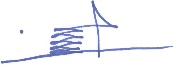 Reference No.DateSeptember 2017